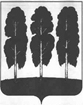 ДУМА БЕРЕЗОВСКОГО РАЙОНАХАНТЫ-МАНСИЙСКОГО АВТОНОМНОГО ОКРУГА – ЮГРЫ РЕШЕНИЕот 26 апреля 2021 года		                                                                     № 700пгт. БерезовоО внесении изменений в решение Думы Березовского района от 24 декабря 2020 года № 646 «О бюджете Березовского района на 2021 год и плановый период 2022 и 2023 годов»Рассмотрев материалы, представленные администрацией Березовского района по уточнению бюджета на 2021 год и плановый период 2022 и 2023 годов, руководствуясь статьей 18 устава Березовского района, утвержденного решением Думы Березовского района от 15 апреля 2005 года № 338,Дума района РЕШИЛА:1. Внести в решение Думы Березовского района от 24 декабря 2020 года № 646 «О бюджете Березовского района на 2021 год и плановый период 2022 и 2023 годов» следующие изменения:1.1. В статье 1:1.1.1. подпункты 1-2, 4 пункта 1 изложить в следующей редакции: «1) прогнозируемый общий объем доходов бюджета района в сумме          4 160 335,7 тыс. рублей, в том числе безвозмездные поступления на 2021 год в сумме 3 804 500,2 тыс. рублей согласно приложению 1 к настоящему решению;2) общий объем расходов бюджета района в сумме 4 245 607,4 тыс. рублей;4) верхний предел муниципального внутреннего долга Березовского района на 01 января 2022 года в сумме 199 840,0 тыс. рублей, в том числе верхний предел долга по муниципальным гарантиям Березовского района в сумме 0,0 тыс. рублей»;1.1.2. подпункт 4 пункта 2 изложить в следующей редакции:«4) верхний предел муниципального долга Березовского района:- на 01 января 2023 года в сумме 199 840,0 тыс. рублей, в том числе верхний предел долга по муниципальным гарантиям Березовского района в сумме 0,0 тыс. рублей;- на 01 января 2024 года в сумме 199 840,0 тыс. рублей, в том числе верхний предел долга по муниципальным гарантиям Березовского района в сумме 0,0 тыс. рублей;».1.2. В статье 3:1.2.1. подпункт 1 пункта12 изложить в следующей редакции:«1) на 2021 год в сумме 63 053,4 тыс. рублей, в том числе межбюджетные трансферты бюджету района из бюджетов поселений на осуществление части полномочий по решению вопросов местного значения в соответствии с заключенными соглашениями в сумме 15 450,8 тыс. рублей;»;1.2.2. в подпункте 1 пункта 14 цифры «7 783,0» заменить цифрами                               «10 178,5».1.3. В статье 5:1.3.1. в подпункте 1 пункта 1 цифры «250 224,5» заменить цифрами                          «251 144,3»;1.3.2. в подпункте 1 пункта 4 цифры «47 080,5» заменить цифрами                          «48 000,3»;1.3.3. в пункте 6 цифры «13 202,1» заменить цифрами «15 450,8».1.4. В статье 6:1.4.1. абзац 2 пункта 1 изложить в следующей редакции:«- на 2021 год - до 349 720,0 тыс. рублей, в том числе на срок, выходящий за пределы финансового года, в сумме 199 840,0 тыс. рублей;».1.5. Приложение 1 «Доходы бюджета Березовского района на 2021 год» к решению изложить в следующей редакции согласно приложению 1 к настоящему решению.1.6. Приложение 5 «Распределение бюджетных ассигнований по разделам, подразделам, целевым статьям (муниципальным программам Березовского района и непрограммным направлениям деятельности), группам и подгруппам видов расходов классификации расходов бюджета Березовского района на 2021 год» к решению изложить в следующей редакции согласно приложению 2 к настоящему решению.1.7. Приложение 6 «Распределение бюджетных ассигнований по разделам, подразделам, целевым статьям (муниципальным программам Березовского района и непрограммным направлениям деятельности), группам и подгруппам видов расходов классификации расходов бюджета Березовского района на плановый период 2022 и 2023 годов» к решению изложить в следующей редакции согласно приложению 3 к настоящему решению.1.8. Приложение 7 «Распределение бюджетных ассигнований по целевым статьям (муниципальным программам Березовского района и непрограммным направлениям деятельности), группам и подгруппам видов расходов классификации расходов бюджета Березовского района на 2021 год» к решению  изложить в следующей редакции согласно приложению 4 к настоящему решению.1.9. Приложение 8 «Распределение бюджетных ассигнований по целевым статьям (муниципальным программам Березовского района и непрограммным направлениям деятельности), группам и подгруппам видов расходов классификации расходов бюджета Березовского района на плановый период 2022 и 2023 годов» к решению  изложить в следующей редакции согласно приложению 5 к настоящему решению.1.10. Приложение 9 «Распределение бюджетных ассигнований по разделам и подразделам классификации расходов бюджета Березовского района на 2021 год» к решению изложить в следующей редакции согласно приложению 6 к настоящему решению.1.11. Приложение 10 «Распределение бюджетных ассигнований по разделам и подразделам классификации расходов бюджета Березовского района на плановый период 2022 и 2023 годов» к решению изложить в следующей редакции согласно приложению 7 к настоящему решению.1.12. Приложение 11 «Ведомственная структура расходов бюджета Березовского района на 2021 год» к решению изложить в следующей редакции согласно приложению 8 к настоящему решению.1.13. Приложение 12 «Ведомственная структура расходов бюджета Березовского района на плановый период 2022 и 2023 годов» к решению изложить в следующей редакции согласно приложению 9 к настоящему решению.1.14. Приложение 14 «Распределение субвенций на выполнение отдельных государственных полномочий органов государственной власти автономного округа, а также отдельных государственных полномочий в соответствии с законодательством о передаче отдельных государственных полномочий федеральных органов государственной власти на плановый период 2022 и 2023 годов» к решению изложить в следующей редакции согласно приложению 10 к настоящему решению.1.15. Приложение 15 «Распределение субсидий между главными распорядителями бюджетных средств на 2021 год» к решению изложить в следующей редакции согласно приложению 11 к настоящему решению.1.16. Приложение 17 «Распределение иных межбюджетных трансфертов между главными распорядителями бюджетных средств Березовского района на 2021 год» к решению изложить в следующей редакции согласно приложению 12 к настоящему решению.1.17. Приложение 19 «Расходы на объекты капитального строительства муниципальной собственности, софинансирование которых осуществляется за счет межбюджетных субсидий в составе ведомственной структуры расходов Березовского района на 2021 год» к решению изложить в следующей редакции согласно приложению 13 к настоящему решению. 1.18. Приложение 20 «Расходы на объекты капитального строительства муниципальной собственности, софинансирование которых осуществляется за счет межбюджетных субсидий в составе ведомственной структуры расходов Березовского района на плановый период 2022 и 2023 годов» к решению изложить в следующей редакции согласно приложению 14 к настоящему решению.1.19. Приложение 21 «Смета муниципального дорожного фонда Березовского района  на 2021 год» к решению изложить в следующей редакции согласно приложению 15 к настоящему решению.1.20. Приложение 23 «Распределение межбюджетных трансфертов бюджетам городских, сельских поселений Березовского района на 2021 год» к решению изложить в следующей редакции согласно приложению 16 к настоящему решению.1.21. Приложение 25 «Межбюджетные трансферты, передаваемые бюджету Березовского района из бюджетов поселений на осуществление части полномочий по решению вопросов местного значения в соответствии с заключенными соглашениями на 2021 год» к решению изложить в следующей редакции согласно приложению 17 к настоящему решению.1.22. Приложение 26 «Программа муниципальных внутренних заимствований Березовского района на 2021 год» к решению изложить в следующей редакции согласно приложению 18 к настоящему решению.1.23. Приложение 28 «Источники внутреннего финансирования дефицита бюджета Березовского района на 2021 год» к решению изложить в следующей редакции согласно приложению 19 к настоящему решению.2. Опубликовать решение в газете «Жизнь Югры» и разместить на официальном сайте органов местного самоуправления Березовского района.3. Настоящее решение вступает в силу после его официального опубликования.Исполняющий обязанностипредседателя Думы Березовского района			                                                 А.Б. АнтипинГлава Березовского района                                                                  В.И. Фомин